Zabawy ogólnorozwojowe18.06.2020Gimnastyka w domu i w przedszkolu…https://www.youtube.com/watch?time_continue=106&v=yPHeSAx9QCc&feature=emb_titleA teraz trochę zabawy przy muzyce…BABY SHARKhttps://www.youtube.com/watch?v=DMsT7BXqo7sARAM SAM SAMhttps://www.youtube.com/watch?v=XdZ5R0IxmlgPerlice - Tiki Tiki Roomhttps://www.youtube.com/watch?v=UP-ctUE4DHoUFFF zmęczyliście się? To może teraz troszkę odpoczynku…może przy puzzlach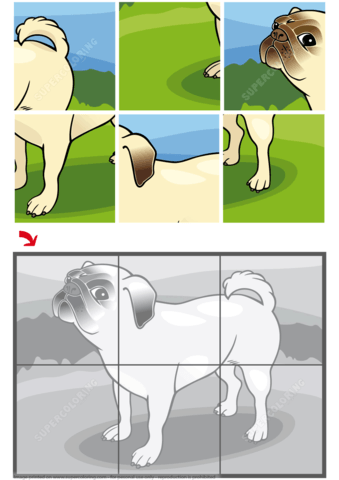 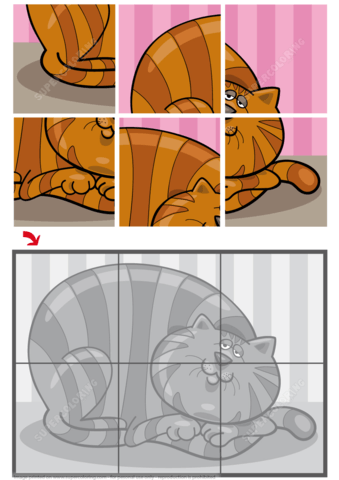 Wytnij kartoniki z lodami i przyklej w odpowiednich miejscach wg instrukcji…Lody truskawkowe z prawej strony, lody czekoladowe z lewej strony, lody kakaowe pod, lody śmietankowe nad, lody cytrynowe z posypką w, a te lody, które się roztapiają trzeba szybko zjeść…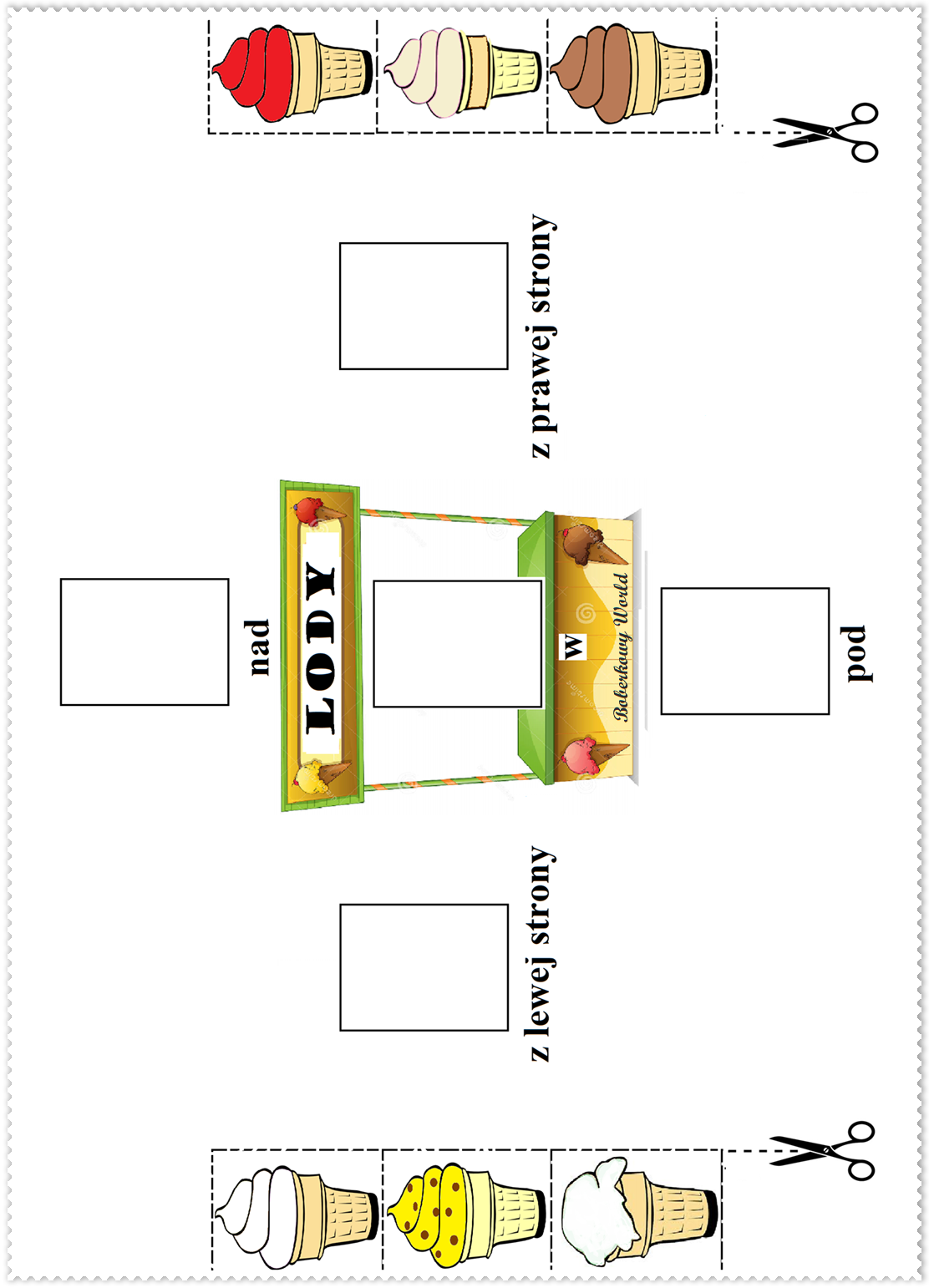 Czy pamiętasz jak się nazywają te figury? Pokoloruj je wg kodu.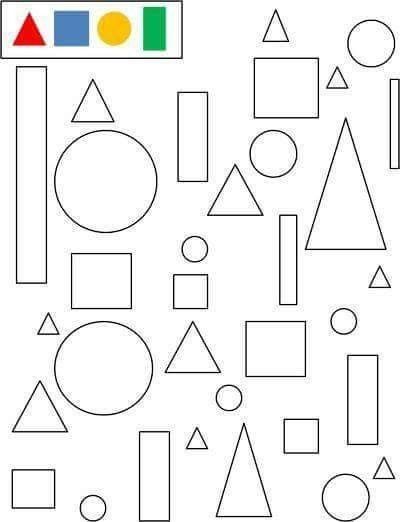 A może chcesz zrobić kotka, pokoloruj figury, wytnij i przyklej na kartce. Z jakich figur składa się kotek?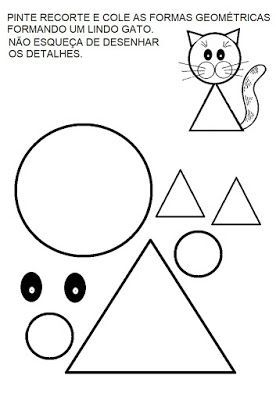 